ҠАРАР     	                                                                    РЕШЕНИЕ«21» май 2021 г.                        № 122                             «21» мая   2021 г.Об утверждении Соглашения о взаимодействии Администрации сельского поселения Кандринский сельсовет муниципального района Туймазинский район Республики Башкортостан и муниципального казенного учреждения «Центр по управлению муниципальным имуществом и информационно-консультационным услугам» муниципального района Туймазинский район Республики Башкортостан В соответствии Федеральным законом от 06.10.2003 года №131 – ФЗ (ред. от 23.03.2021) «Об общих принципах организации местного самоуправления в Российской Федерации» Совет сельского поселения Кандринский сельсовет муниципального района Туймазинский район Республики Башкортостан РЕШИЛ:Утвердить Соглашение о взаимодействии Администрации сельского поселения Кандринский сельсовет муниципального района Туймазинский район Республики Башкортостан и муниципального казенного учреждения «Центр по управлению муниципальным имуществом и информационно-консультационным услугам» муниципального района Туймазинский район Республики Башкортостан.Настоящее решение вступает в силу со дня его утверждения.Обнародовать настоящее решение в здании Администрации сельского поселения Кандринский сельсовет муниципального района Туймазинский район Республики Башкортостан по адресу: РБ, Туймазинский район, село Кандры ул.Ленина, 16,  и разместить на официальном сайте сельского поселения Кандринский сельсовет муниципального района Туймазинский район Республики Башкортостан.Контроль за исполнением настоящего решения возложить на постоянную комиссию Совета по бюджету, налогам, вопросам муниципальной собственности и развития предпринимательства (Сычков В.А.).Глава сельского поселенияКандринский       сельсовет  муниципального      районаТуймазинский          район Республики Башкортостан                                         Р.Р.Рафиков       БашҠортостан Республикаһының Туймазы  районы муниципаль районының  Ҡандра ауыл советыауыл биләмәһе Советы452765, Ҡандра ауылы,  Ленин урамы, 16Тел. 8(34782) 4-74-52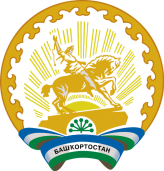 Совет сельского поселения Кандринский сельсоветмуниципального районаТуймазинский районРеспублики Башкортостан452765, село Кандры, ул.Ленина, 16Тел. 8(34782) 4-74-52